Academy for Excellence in Local Governance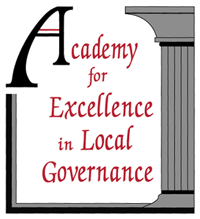 Torchbearer Program ApplicationA “Torchbearer” is a leader in government who continuously seeks knowledge and inspires others to strive for excellence in public service.When Academy Fellows graduate from the Academy program, they may become “Torchbearers” by participating in this annual program. Graduate Fellows are encouraged to reach at least 75 Torchbearer points each year for their service within the Academy. Points are given for participation in Graduate courses, retaking Academy Core workshops, or participating on various Boards and Committees. Graduate Fellows who reach this level in a given calendar year are recognized as Torchbearers at the MACo and MML Conferences. Torchbearer Accreditation Fee: $25 with initial application – no fee to maintain accreditation.Registration fees will apply to attend conferences and graduate courses.Academy for Excellence in Local GovernanceTorchbearer Program ApplicationA “Torchbearer” is a leader in government who continuously seeks knowledge and inspires others to strive for excellence in public service.When Academy Fellows graduate from the Academy program, they may become “Torchbearers” by participating in this annual program. Graduate Fellows are encouraged to reach at least 75 Torchbearer points each year for their service within the Academy. Points are given for participation in Graduate courses, retaking Academy Core workshops, or participating on various Boards and Committees. Graduate Fellows who reach this level in a given calendar year are recognized as Torchbearers at the MACo and MML Conferences. Name ________________________________________________________________________Title _________________________________________________________________________County or Municipality Name____________________________________________________________Mailing Address ________________________________________________________________City 	      State 	                 Zip_______________Phone 	           E-mail ________________________________________________________________________Year of Academy Graduation :  __________________  HOW TO ENROLL: Complete this form and mail it with your $25 check to the address below.  The Academy is administered by the University of Maryland’s School of Public Policy.  Make your check payable to The University of Maryland/ SPP. Registration fees are nonrefundable.MAIL FORM AND PAYMENT: School of Public Policy, 2101 Van Munching Hall, College Park, MD 20742,  or you can pay online via  https://quikpayasp.com/umd/commerce_manager/payer.do?orderType=PLCY-Torchbearer-GraduateAttn: Aisha Washington. For more information or questions, please contact the Academy Registrar by telephone: 301-314-2641; Fax: 301-405-3737; or email awashin1@umd.edu.WAYS TO EARN TORCHBEARER POINTSPOINTSAttend an Academy Graduate Course
(Exclusive courses offered to Academy Graduate Fellows – at least two held annually)25Attend a MACo or MML Conference or LGIT Annual Meeting
(Both Associations offer 2 annually)10 eachRetake an Academy Core Course
(Offered at MACo and MML Conferences, the LGIT Annual Meeting, and occasionally as stand-alone courses)10 eachTake an Academy Elective Course
(Offered at MACo and MML Conferences)5 eachAssume a Leadership Position
(Hold a position and actively participate on the MACo or MML Board, MACo or MML Committee, or NACo or NLC Committee)5 eachParticipate in Additional Point Opportunities 
(Mentoring opportunities, alumni events, webinars, special assignments TBD)5-10 eachParticipate in Lead MD or Leadership MD Program5 eachInspire a MACo or MML Member to Join the Academy Program5 each
(up to 4 
each year)